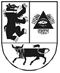 ŠIAULIŲ LOPŠELIS-DARŽELIS „KREGŽDUTĖ“2017 M. II-JO KETVIRČIO BIUDŽETO IŠLAIDŲ SĄMATOS VYKDYMOAIŠKINAMASIS RAŠTAS2017-07-14ŠiauliaiŠiaulių lopšelio darželio „Kregždutė“ 2017 m. birželio 30 d. biudžeto išlaidų sąmatosvykdymo ataskaitoje asignavimų planas iš savivaldybės biudžeto lėšų sudarė 90400Eur ,moksleivio krepšelio iš valstybės biudžeto lėšų asignavimų planas sudarė 81800Eur, iš jųikimokyklinio krepšelio 69800Eur ir priešmokyklinio 12000Eur, spec. programų asignavimų planassudarė 31800Eur.                      Praėjusių metų istaigos pajamų lėšos (30 Priemonė) 6340Eur.                     2017 m. birželio 30 d. Šiaulių lopšelio-darželio „Kregždutė“ gauti asignavimai išsavivaldybės biudžeto lėšų sudarė 90000Eur , iš valstybės biudžeto gauti asignavimai 77600Eur, išjų ikimokyklinio krepšelio 69800Eur ir priešmokyklinio 7800Eur, spec. programų gautiasignavimai sudarė 23700Eur. Ir 30 priemonės gauti asignavimai 6340Eur.                    2017 m. birželio 30 d. iš valstybės biudžeto gautų asignavimų likutis 9163,84Eur.Ikimokyklinio krepšelio gautų asignavimų likutis 8699,84Eur, priešmokyklinio ugdymo krepšelio lėšųlikutis 464Eur.                      Priešmokyklinio mokinio krepšelio asignavimų likutį sudarė asignavimai spaudiniams-100Eur;kitoms prekėms-200Eur;kvalifikacijos kėlimui-64Eur ir kitoms paslaugoms-100Eur. Ikimokyklinio ugdymo mokinio krepšelio asignavimų likutį sudarė asignavimai darbo užmokesčiui6224,60Eur; socialiniam draudimui-2004,73Eur;spaudiniams-200Eur;kitoms prekėms-124,51Eur ir kvalifikacijos kėlimui-146eur.                     2017 m. birželio 30d. iš savivaldybės biudžeto gautų asignavimų likutis -1051,64Eur.Nepanaudotų asignavimų likutį sudarė asignavimai darbo užmokesčiui – 33,63Eur;Socialiniam draudimui – 153,99Eur; ryšių paslaugoms- 115,16Eur; ilgalaikio turto remontui- 200,00Eur ; kvalifikacijos kėlimui- 221,60Eur ir kitoms paslaugoms- 327,12Eur.                     Asignavimų likučiai darbo užmokesčiui ir socialiniam draudimui susidarė netiksliai suskaičiavus asignavimus, reikalingus atostoginių mokėjimui iki ataskaitinio laikotarpio pabaigos. Likę darbo užmokesčio ir socialinio draudimo asignavimai buvo panaudoti liepos mėnesio atostoginių mokėjimui, darbuotojams.  Asignavimai prekėms ir paslaugoms  liko nepanaudoti, nes lopšelis –darželis nepateikė dokumentų apmokėjimui už atitinkamas prekes ar paslaugas. Likę asignavimai bus panaudoti liepos  mėnesį.2017 m. kovo 31 d. spec. programų gautų asignavimų likutis 3706,53Eur. Likutįsudarė nepanaudotos lėšos prekėms ir kitoms paslaugoms.                  2017 m. birželio 30 d. Šiaulių lopšelį-darželį „Kregždutė“ lankė 19 vaikų, atleistų nuomokesčio 50 % ir 3 vaikai atleisti nuo mokesčių už išlaikymą įstaigoje – 100 %.                  2017 m. birželio 30 d. mokėtinų  sumų ataskaitoje, likutis ataskaitiniolaikotarpio pabaigoje3438,56Eur; gautinų sumų-6856,67Eur.                 Mokėtinų sumų įsiskolinimą sudaro : Darbo užmokesčio asignavimų –501,03Eur( socialinis draudimas iš darbuotojo lėšų-209,84Eur; gyventojų pajamų mokestis-291,19Eur);socialinio draudimo – 190,11Eur.Įsiskolinimas iš valstybės biudžeto priešmokyklinio ugdymo krepšelio asignavimų. Mitybos – 1250,34Eur;  Komunalinių paslaugų – 2139,01Eur(šildymas – 1829,92Eur, elektra –309,09Eur. ), irkitų paslaugų – 43,37Eur.               Debitorių –kreditorių sąrašas pridedamas.                Šiaulių lopšelio-darželio „Kregždutė“ gautinos sumos 6856,67Eur, gautinos įmokos užvaikų išlaikymą ikimokyklinėse įstaigose.                2017 m. birželio 30 d. gauta įmokų už teikiamas paslaugas- 32562,36Eur. Pervesta įsavivaldybės biudžetą-32200Eur. I- ojo pusmečio įmokų į savivaldybės biudžetą planas(31800) viršytas 400Eur.               Per I-ąjį ataskaitinių metų pusmetį gauta maisto tiekėjų paramos- 915,82Eur.Direktorė                                                                                           Nijolė GudžiūnienėŠvietimo centro  buhalterė                                                                Gražina Markauskienė